Ahoj!Další DÚ na týden od 20. 4. do 24. 4., tentokrát zase zpět do 3. lekce.Lehrbuch Seite einundreißig, Übung zehn:(učebnice strana 31, cvičení 10)Übersetzte die Vokabeln, antworte die Frage in der Übung und sende mir alles. (Přelož slovíčka, odpověz na otázku ve cvičení a vše mi pošli.)Lehrbuch Seite einundreißig, Übung 9b: Übersetzte die Sätze und sende mir alles. (Přelož věty a vše mi pošli.)Lehrbuch Seite zweiundreißig, Übung elf: Lehre neue Vokabeln.(Nauč se nová slovíčka)Arbeitsheft, Seite dreißig, Übung zehn und elf:Übung 11b – antworte im ganzen Satz!(Odpovídej celou větou)Arbeitsheft, Seite einunddreißig, Übung dreizehn:POZOR! První část doplňuješ pouze písmena, která jsou u dané potraviny (např. r/s Joghurt  - i).a) Začni větu: Im Feld AA liegt Milch, im Feld AB Cola und Wasser,….b) Odpovídej celou větou: Die Milch kostet 60Cent, der Kaffee kostet 3 Euro 50,….Arbeitsheft, Seite fünfunddreißig, Übung zehn.Podívat se také můžeš na videa o jídle:https://www.youtube.com/watch?v=BgMv1Vy74nchttps://www.youtube.com/watch?v=JYwKuzZidzQhttps://www.youtube.com/watch?v=sLIoRwXsQgQShrnutí:Odevzdej cvičení 9b a 10 z učebnice!Ostatní úkoly neodevzdávej, jen je vypracuj.Máš problém? Tak mi zavolej nebo napiš!Dotazy posílej na novakovaj@zscernovice.cz nebo zavolej do školy od 8 – 13 hodin na číslo 565 492 127, od 13 do 16 hodin volej na 608 268 992 (můj soukromý telefon – prosím, nevolej po 16 hodině).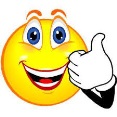 S chutí do toho a půl je hotovo! Jana Nováková